ΘΕΜΑ: Τροποποίηση της με αριθ. 173/2019 (ΑΔΑ: Ω32ΣΩΕΚ-Ι05) απόφασης του Δημοτικού Συμβουλίου.Λαμβάνοντας υπόψη την υπ αριθμ. πρωτ. 22384/18.04.2019 αίτηση του Αθλητικού Σωματείου «ΠΟΛΙΣ ΑΣ ΚΑΛΛΙΘΕΑΣ», παρακαλούμε όπως, στα θέματα ημερήσιας διάταξης κατά την προσεχή συνεδρίαση του Δημοτικού Συμβουλίου, συμπεριλάβετε και την τροποποίηση της με αριθ. 173/2019 (ΑΔΑ: Ω32ΣΩΕΚ-Ι05) προηγούμενης απόφασης Δ.Σ., στα εξής:Να διορθωθούν οι ημερομηνίες διεξαγωγής των τριών Αθλητικών, Επιμορφωτικών και Εορταστικών εκδηλώσεων λόγω αντικειμενικών δυσκολιών και συνθηκών.Οι ως άνω εκδηλώσεις θα λάβουν χώρα στις 28, 29, 31 Μαΐου 2019 αντί των ημερομηνιών 7, 14 και 21 Απριλίου 2019 που είχαν αρχικά εγκριθεί.Κατά τα λοιπά ισχύει η με αριθ. 173/2019 (ΑΔΑ: Ω32ΣΩΕΚ-Ι05) απόφαση του Δημοτικού Συμβουλίου.Με εκτίμηση,Ο ΑΝΤΙΔΗΜΑΡΧΟΣ ΕΜΜΑΝΟΥΗΛ ΚΩΣΤΆΚΗΣ    Εσωτερική Διανομή                                                                                        -   Γρ. Δημάρχου                                                                                                                                       -   Γρ. Αντιδημάρχου κ. Ε. Κωστάκη-   Γρ. Γεν. Γραμματέα-   Τμ. Προϋπ/σμού & Εκκαθάρισης Δαπανών  -   Τμ. Προμηθειών & Αποθηκών          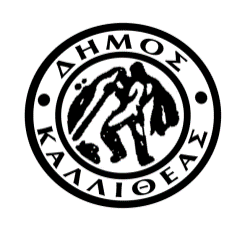 Καλλιθέα  18/04/2019Αρ.πρωτ: 22495ΕΛΛΗΝΙΚΗ ΔΗΜΟΚΡΑΤΙΑΝΟΜΟΣ ΑΤΤΙΚΗΣΔΗΜΟΣ ΚΑΛΛΙΘΕΑΣΓΡΑΦΕΙΟ ΑΝΤΙΔΗΜΑΡΧΟΥ ΠΟΛΙΤΙΣΜΟΥ, ΠΑΙΔΕΙΑΣ ΚΑΙ ΤΟΠΙΚΗΣ ΑΝΑΠΤΥΞΗΣΕΛΛΗΝΙΚΗ ΔΗΜΟΚΡΑΤΙΑΝΟΜΟΣ ΑΤΤΙΚΗΣΔΗΜΟΣ ΚΑΛΛΙΘΕΑΣΓΡΑΦΕΙΟ ΑΝΤΙΔΗΜΑΡΧΟΥ ΠΟΛΙΤΙΣΜΟΥ, ΠΑΙΔΕΙΑΣ ΚΑΙ ΤΟΠΙΚΗΣ ΑΝΑΠΤΥΞΗΣΠΡΟΣτον Πρόεδρο του Δημοτικού ΣυμβουλίουΔιεύθυνσηΤηλ.Email: Μαντζαγριωτάκη 76,    17676: 2132070318: mkostakis.gr@gmail.com